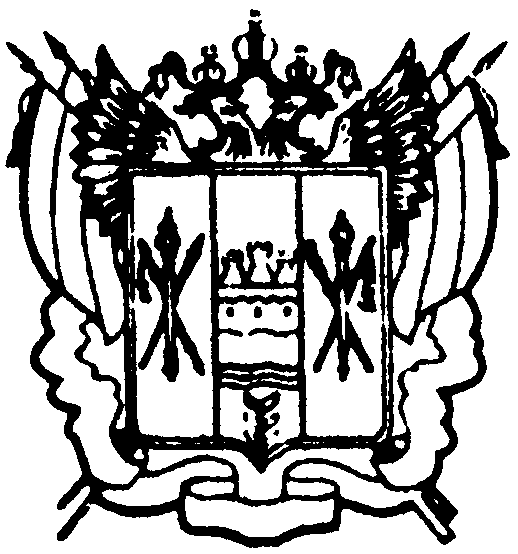 администрациЯ Цимлянского районаРостовской областиПОСТАНОВЛЕНИЕ"_____" __________ 2017 г.                   № ________                          г. Цимлянск
О создании Совета по развитиюконкуренции при Главе ЦимлянскогорайонаВ целях реализации распоряжения Правительства Российской Федерации от 05.09.2015 № 1738-р «Об утверждении стандарта развития конкуренции в субъектах Российской Федерации», а также в целях развития конкурентной среды в Цимлянском районе,ПОСТАНОВЛЯЮ:1. Создать Совет по развитию конкуренции при Главе Администрации Цимлянского района.2. Утвердить Положение о Совете по развитию конкуренции при Главе Администрации Цимлянского района согласно приложению № 1.3. Утвердить состав Совета по развитию конкуренции при Главе Администрации Цимлянского района согласно приложению № 2.4. Контроль за исполнением постановления возложить на заместителя Главы Администрации Цимлянского района по экономике и финансовым вопросам.5. Постановление вступает в силу со дня его официального опубликования.Глава Цимлянского района                                                              А.К. СадымовПостановление вносит отделэкономического прогнозирования и закупок Администрации районаПриложение № 1к постановлениюАдминистрацииЦимлянского районаот________ №______ПОЛОЖЕНИЕо Совете по развитию конкуренциипри Главе Администрации Цимлянского районаОбщие положения1.1 Совет по развитию конкуренции при Главе Администрации Цимлянского района (далее- Совет) является постоянно действующим коллегиальным органом, созданным в целях рассмотрения вопросов содействия развитию конкуренции и конкурентной среды в Цимлянском районе.1.2 Совет в своей деятельности руководствуется Конституцией Российской Федерации, федеральными законами, иными нормативными правовыми актами Российской Федерации, Уставом Ростовской области, законами Ростовской области, иными нормативными правовыми актами Ростовской области, Уставом Цимлянского района, иными нормативными правовыми актами Администрации Цимлянского района, а также настоящим Положением.1.3 Совет осуществляет свою деятельность во взаимодействии с органами исполнительной власти Ростовской области, органами местного самоуправления Цимлянского района, общественными, научными и другими организациями.Задачи и функции Совета.Задачами Совета являются:- выработка рекомендаций по совершенствованию конкурентной среды Цимлянского района, стимулированию развития конкуренции;- повышение эффективности работы по развитию конкуренции в Цимлянском районе;2.2 Функциями Совета являются:- оценка состояния конкурентной среды в Цимлянском районе, выявление и анализ факторов, ограничивающих конкуренцию в отраслях экономической деятельности на территории Цимлянского района;- ежегодное формирование перечня социально-значимых и приоритетных рынков Цимлянского района;- рассмотрение и согласование проекта плана мероприятий («дорожной карты») по содействию развитию конкуренции в Цимлянском районе;- рассмотрение хода выполнения плана мероприятий («дорожной карты») по содействию развитию конкуренции в Цимлянском районе, выработка предложений по его корректировке;- рассмотрение и анализ результатов мониторинга состояния и развития конкурентной среды на рынках товаров, работ и услуг Цимлянского района;- рассмотрение иных документов, влияющих на состояние и развитие конкуренции в Цимлянском районе;- рассмотрение и утверждение ежегодного доклада о состоянии и развитии конкурентной среды на рынках товаров, работ и услуг Цимлянского района, подготовленного отделом экономического прогнозирования и закупок Администрации Цимлянского района.Права Совета.Совет при выполнении возложенных на него задач вправе:- принимать решения по вопросам, относящимся к его компетенции, в установленном порядке направлять рекомендации в органы местного самоуправления поселений Цимлянского района и иные заинтересованные органы и организации, если это не противоречит действующему законодательству;- запрашивать и получать у территориальных органов федеральных органов исполнительной власти, органов исполнительной власти Ростовской области, органов местного самоуправления Цимлянского района, организаций, находящихся на территории Цимлянского района, необходимую информацию, документы и материалы для решения вопросов, относящихся к компетенции Совета;- приглашать на заседания Совета представителей органов исполнительной власти Ростовской области, территориальных органов федеральных органов исполнительной власти, органов местного самоуправления Цимлянского района, общественных, научных и других организаций.Организация работы Совета.В состав Совета входят: председатель Совета, заместитель председателя Совета, секретарь Совета и члены Совета.Принятые Советом решения оформляются протоколами заседаний Совета и подписываются председателем Совета, в его отсутствие- заместителем председателя Совета и секретарем Совета. Решения Совета носят рекомендательный характер.Организационно-техническую работу по подготовке, проведению заседаний Совета и оформлению протоколов заседаний Совета осуществляет отдел экономического прогнозирования и закупок Администрации Цимлянского района.Заседание Совета проводит председатель Совета, в его отсутствие- Заместитель председателя Совета.Заседание Совета считается правомочным, если в его работе участвует не менее половины его членов.4.6. Решения Совета по рассмотренным вопросам принимаются открытым голосованием простым большинством голосов (от числа присутствующих). В случае равенства голосов решающим является голос председательствующего на заседании Совета.4.7. Член Совета, не согласный с принятым решением, имеет право в письменном виде изложить свое особое мнение, которое вносится в протокол заседания Совета.4.8. Заседания Совета проводятся по мере необходимости, но не реже 1 раза в год.4.9. В целях обсуждения вопросов развития отдельных рынков Советом формируются и утверждаются составы специализированных рабочих групп. Заседания специализированных рабочих групп проводятся по мере необходимости.4.10. Материалы заседания Совета размещаются на официальном сайте Администрации Цимлянского района в информационно-телекоммуникационной сети «Интернет».Приложение № 2 к постановлению АдминистрацииЦимлянского районаот _______ №______СОСТАВСовета по развитию конкуренциипри Главе Администрации Цимлянского районаСадымов Андрей Константинович             -Глава Администрации Цимлянского района,                                                        председатель Совета                                                       заместитель Главы                                                       Администрации Цимлянского района по                                                       экономике и финансовым вопросам,                                                        заместитель председателяЛуцевич Ольга Алексеевна                        ведущий специалист отдела экономического                                                       прогнозирования и закупок Администрации                                                       Цимлянского района, секретарь СоветаЧлены Совета:ВысочинАлександр Иванович                   заместитель Главы Администрации                                                       Цимлянского района по сельскому хозяйству,                                                       ГО и ЧСКузинаСветлана Николаевна                  заместитель Главы Администрации                                                       Цимлянского района по социальной сфереДеминаАнна Валерьевна                         исполняющий обязанности заместителя Главы                                                      Администрации Цимлянского района по                                                      строительству, ЖКХ и архитектуреТищенкоНаталия Ивановна                      заведующий отделом экономического                                                      прогнозирования и закупок Администрации                                                      Цимлянского районаПоляковВиталий Борисович                    Глава Администрации Цимлянского                                                      городского поселения Цимлянского районаСавушинскийАлександр Гаврилович              Глава Администрации Калининского                                                     сельского поселения Цимлянского районаСветличныйВладимир Валентинович           Глава Администрации Красноярского                                                     сельского поселения Цимлянского районаКулягинаОльга Сигизмундовна                Глава Администрации Маркинского                                                      сельского поселения Цимлянского районаТекутьевСергей Федорович                      Глава Администрации Новоцимлянского                                                      сельского поселения Цимлянского районаМиненкоАлександр Владимирович         Глава Администрации Саркеловского                                                     сельского поселения Цимлянского района                                                      Глава Администрации Лозновского сельского                                                     поселения Цимлянского районаЖуковскийРоман Николаевич                    уполномоченный по правам предпринимателей                                                    в Цимлянском районе, директор ООО «Леро»Заведующий отделом экономическогопрогнозирования и закупок                                                              Н.И. Тищенко